 АДМИНИСТРАЦИЯ 
ЛЕНИНСКОГО МУНИЦИПАЛЬНОГО РАЙОНА
ВОЛГОГРАДСКОЙ ОБЛАСТИ____________________________________________________________________________ПОСТАНОВЛЕНИЕ (проект)От        .2019  № О внесении изменений в постановление администрации Ленинского муниципального района от 04.10.2017  №  466 «Об утверждении муниципальной программы Ленинского муниципального района «Развитие агропромышленного комплекса Ленинского муниципального района»В соответствии с постановлением Администрации Волгоградской области от 24.07.2019 № 353-п «Об утверждении Порядка предоставления и расходования субсидий бюджетам муниципальных образований Волгоградской области на мероприятия по обводнению», руководствуясь статьей 20 Устава Ленинского муниципального района Волгоградской области,администрация Ленинского муниципального районаПОСТАНОВЛЯЕТ:Внести в муниципальную программу Ленинского муниципального района «Развитие агропромышленного комплекса Ленинского муниципального района», утвержденную постановлением администрации Ленинского муниципального района Волгоградской области от 04.10.2017 №  466 «Об утверждении муниципальной программы Ленинского муниципального района «Развитие агропромышленного комплекса Ленинского муниципального района» (в редакции постановлений от 26.06.2018 № 391, от 30.11.2018 № 676, от 23.04.2019    № 179), изменения следующего содержания: 1.1. В Паспорте позицию «Соисполнители Программы (подпрограммы)» изложить в следующей редакции: «Отдел по жизнеобеспечению администрации Ленинского муниципального района КТ «Воробьев и К»КТ «Фролов и К»СПК «Ахтуба»СПК «Возрождение»СПК «Колобовский»СПК «Престиж»СПК «Овощное»КФХ, ИП главы К(Ф)Х, ИП»;1.2. В Паспорте позицию «Целевые показатели программы (подпрограммы)» изложить в следующей редакции: «Значение на последний год реализации:индекс производства продукции сельского хозяйства в хозяйствах всех категорий (в сопоставимых ценах) к предыдущему году - 101,9 %;индекс производства продукции растениеводства в хозяйствах всех категорий (в сопоставимых ценах) к предыдущему году - 101,7 %;индекс производства продукции животноводства в хозяйствах всех категорий (в сопоставимых ценах) к предыдущему году - 102,0 %;индекс физического объема инвестиций - 100,6 %;рентабельность сельскохозяйственных организаций (с учетом субсидий) - 28,0 %;среднемесячная заработная плата работников сельского хозяйства (без субъектов малого предпринимательства) - 24000 рублей;индекс производительности труда к предыдущему году - 108,0 %;валовой сбор зерновых и зернобобовых культур в хозяйствах всех категорий - 6800 тонн;валовой сбор овощей открытого грунта в сельскохозяйственных организациях, крестьянских (фермерских) хозяйствах, включая индивидуальных предпринимателей - 45000 тонн;валовой сбор картофеля в сельскохозяйственных организациях, крестьянских (фермерских) хозяйствах, включая индивидуальных предпринимателей -     2600 тонн;ввод в эксплуатацию мелиорируемых земель за счет реконструкции, технического перевооружения и строительства новых мелиоративных систем, включая мелиоративные системы общего и индивидуального пользования -   0,0 га;сохранение размера посевных площадей занятых зерновыми, зернобобовыми и кормовыми сельскохозяйственными культурами - 8500 га;доля площади, засеваемой элитными семенами, в общей площади посевов - 3,5 %;размер посевной площади - 9100 га;размер застрахованной посевной площади - 1600 га;производство скота и птицы на убой в хозяйствах всех категорий (в живом весе) - 4990 тонн;производство молока в сельскохозяйственных организациях, крестьянских (фермерских) хозяйствах, включая индивидуальных предпринимателей -       1200 тонн;маточное поголовье овец и коз в сельскохозяйственных организациях, крестьянских (фермерских) хозяйствах, включая индивидуальных предпринимателей - 6000 голов;количество новых постоянных рабочих мест, созданных в крестьянских (фермерских) хозяйствах, получивших грант на поддержку начинающих фермеров - 4 единицы;прирост объема сельскохозяйственной продукции, произведенной индивидуальными предпринимателями и крестьянскими (фермерскими) хозяйствами, получившими грант на поддержку начинающих фермеров к году, предшествующему году предоставления субсидии) - 10 %;количество новых постоянных рабочих мест, созданных в крестьянских (фермерских) хозяйствах, получивших грант на развитие семейных животноводческих ферм - 3 единицы;прирост объема сельскохозяйственной продукции, произведенной индивидуальными предпринимателями и крестьянскими (фермерскими) хозяйствами, получившими грант на развитие семейных животноводческих ферм  к  году, предшествующему году предоставления субсидии - 10 %;количество вновь созданных сельскохозяйственных кооперативов (или возобновивших свою деятельность) - 0,0 единиц;объем подачи воды в водные объекты, требующие периодического пополнения от оросительно-обводнительных систем - 0,0 тыс. .»;1.3. Позицию паспорта «Объемы и источники финансирования программы (подпрограммы)» изложить в следующей редакции: «Общий объём финансирования Программы составляет  6092,50 тысяч рублей, в том числе  средства областного бюджета - 5465,295 тысяч рублей, средства бюджета Ленинского муниципального района - 627,205 тысяч рублей:I этап – 5792,50 тысяч рублей - в 2018 году – 72,00 тысяч рублей;- в 2019 году – 5620,50 тысяч рублей, в том числе средства областного бюджета - 5465,295 тысяч рублей, средства бюджета Ленинского муниципального района - 155,205 тысяч рублей;- в 2020 году – 100,00 тысяч рублей.II этап – 300,00 тысяч рублей- в 2021 году – 100,00 тысяч рублей;- в 2022 году – 100,00 тысяч рублей;- в 2023 году – 100,00 тысяч рублей.III этап – 2024 - 2025 годы- в 2024 году – 0,00 тысяч рублей;- в 2025 году – 0,00 тысяч рублей.»;1.4. Позицию паспорта «Ожидаемые конечные результаты реализации программы (подпрограммы)» изложить в следующей редакции: «- недопущение снижения урожайности, повышение урожайности сельскохозяйственных культур на 5%;повышение урожайности зерновых культур на 5 %; возможность получения возмещения части затрат из областного и федерального бюджетов;повышение продуктивности сельскохозяйственных животных на 5 %;пополнение водой водных объектов, требующих периодического пополнения от оросительно-обводнительных систем, в сельских поселениях.»;1.5. Абзац 7 раздела 1  «Общая характеристика сферы реализации муниципальной программы» изложить в следующей редакции: «Программа предусматривает мероприятия по поддержке сельскохозяйственного производства в рамках Государственной программы Волгоградской области «Развитие сельского хозяйства и регулирования рынков сельскохозяйственной продукции, сырья и продовольствия» (утвержденной постановлением Администрации Волгоградской области от 26.12.2016 № 743-п); постановления Администрации Волгоградской области от 24.07.2019 № 353-п «Об утверждении Порядка предоставления и расходования субсидий бюджетам муниципальных образований Волгоградской области на мероприятия по обводнению».»;1.6. Раздел 3 «Целевые показатели муниципальной программы, ожидаемые конечные результаты реализации муниципальной программы» изложить в следующей редакции: Раздел 3. «Целевые показатели муниципальной программы, ожидаемые конечные результаты реализации муниципальной программы»Целевые показатели приведены в форме 1 (прилагается).       В результате выполнения мероприятий муниципальной программы будет обеспечено в 2025 году значение целевых показателей, характеризующих развитие агропромышленного комплекса:     Результатом реализации мероприятий Программы будет являться увеличение объёмов производства продукции агропромышленного комплекса муниципального района.Экономический эффект от реализации Программы будет выражен ростом налоговых поступлений во все уровни бюджетов и внебюджетные фонды. Социальная значимость развития отраслей растениеводства и животноводства проявится в повышении занятости сельского населения.Ожидаемые конечные результаты реализации Программы:недопущение снижения урожайности, повышение урожайности сельскохозяйственных культур на 5%;повышение урожайности зерновых культур на 5 %; возможность получения возмещения части затрат из областного и федерального бюджетов;повышение продуктивности сельскохозяйственных животных на 5 %;пополнение водой водных объектов, требующих периодического пополнения от оросительно-обводнительных систем, в сельских поселениях.»;1.7. Раздел 4 «Обобщенная характеристика основных мероприятий муниципальной программы (подпрограммы)» дополнить подразделом 4.5. «Пополнение водой водных объектов, требующих периодического пополнения от оросительно-обводнительных систем, в сельских поселениях Ленинского муниципального района» следующего содержания: «В целях создания условий для развития сельскохозяйственной продукции, сырья и продовольствия в части мероприятий, связанных с пополнением водой водных объектов, требующих периодического пополнения от оросительно-обводнительных систем, в 2019 году запланировано пополнение водой Ильичевского, Коммунаровского, Маякского, Рассветинского, Степновского сельских поселений Ленинского муниципального района 1394,055 тыс.  на сумму 5520,50 тысяч рублей, в том числе за счет средств областного бюджета - 5465,295 тысяч рублей, средств бюджета Ленинского муниципального района - 55,205 тысяч рублей, из них:- в Ильичевском сельском поселении расход воды на поение скота составит 75,116 тыс. , расход воды на полив огородов 229,080 тыс.  на общую сумму 1204,62 тысяч рублей;- в Коммунаровском сельском поселении расход воды на поение скота составит 61,892 тыс. , расход воды на полив огородов 252,080 тыс.  на общую сумму 1243,34 тысяч рублей;- в Маякском сельском поселении расход воды на поение скота составит 34,609 тыс. , расход воды на полив огородов 186,760 тыс.  на общую сумму 876,63 тысяч рублей;- в Рассветинском сельском поселении расход воды на поение скота составит 31,650 тыс. , расход воды на полив огородов 204,240 тыс.  на общую сумму 934,13 тысяч рублей;- в Степновском сельском поселении расход воды на поение скота составит 59,188 тыс. , расход воды на полив огородов 259,440 тыс.  на общую сумму 1261,78 тысяч рублей.»;1.8. Раздел 5 «Обоснование объёма финансовых ресурсов, необходимых для реализации муниципальной программы» изложить в следующей редакции: «Вышеизложенными мероприятиями и целевыми показателями муниципальной программы определяется целесообразность выделения средств из областного бюджета и  бюджета Ленинского муниципального района, направленных на реализацию мероприятий Программы. Общий объём финансирования Программы составляет  6092,50 тысяч рублей, в том числе  средства областного бюджета - 5465,295 тысяч рублей, средства бюджета Ленинского муниципального района - 627,205 тысяч рублей, в том числе по годам: в 2018 году – 72,00 тысяч рублей; в 2019 году – 5620,50 тысяч рублей, в том числе средства областного бюджета - 5465,295 тысяч рублей, средства бюджета Ленинского муниципального района - 155,205 тысяч рублей;в 2020 году – 100,00 тысяч рублей; в 2021 году – 100,00 тысяч рублей; в 2022 году – 100,00 тысяч рублей; в 2023 году – 100,00 тысяч рублей;в 2024 году – 0,00 тысяч рублей;в 2025 году – 0,00 тысяч рублей.Ресурсное обеспечение программы осуществляется за счёт средств областного бюджета и бюджета Ленинского муниципального района и подлежит ежегодному уточнению при их принятии на очередной финансовый год (приложение форма 3).»;1.9. Абзац 1 раздела 6 «Механизмы реализации муниципальной программы» изложить в следующей редакции: «Реализация мероприятий Программы осуществляется путём выделения средств из областного бюджета и бюджета Ленинского муниципального района на мероприятия программы в соответствии с Федеральным законом Российской Федерации от 05.04.2013 № 44-ФЗ «О контрактной системе в сфере закупок товаров, работ, услуг для обеспечения государственных и муниципальных нужд».»;1.10. Раздел 6 «Механизмы реализации муниципальной программы» дополнить абзацем 6 следующего содержания: «Угрозами и рисками реализации муниципальной программы является отсутствие финансирования и невыполнение договорных обязательств с поставщиками.»;1.11. Раздел 7 «Перечень имущества, создаваемого (приобретаемого) в ходе реализации муниципальной программы. Сведения о правах на имущество, создаваемое (приобретаемое) в ходе реализации муниципальной программы» дополнить абзацем 6 следующего содержания: «5. Пополнение водой водных объектов, требующих периодического пополнения от оросительно-обводнительных систем, в сельских поселениях.»;1.12. Формы 1, 2, 3 к муниципальной программе «Развитие агропромышленного комплекса Ленинского муниципального района», утвержденной вышеуказанным постановлением, изложить согласно приложениям (программа прилагается).  2. Постановление вступает в силу с момента его подписания и подлежит официальному обнародованию.Глава Ленинского муниципального района                             	  А.В. Денисов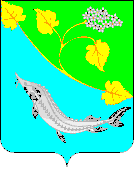 № п/пНаименование целевого показателяЕдиницаизмерения2025год12341.Индекс производства продукции сельского хозяйства в хозяйствах всех категорий (в сопоставимых ценах) к предыдущему году%101,92.Индекс производства продукции растениеводства в хозяйствах всех категорий (в сопоставимых ценах) к предыдущему году%101,73.Индекс производства продукции животноводства в хозяйствах всех категорий (в сопоставимых ценах) к предыдущему году%102,04.Индекс физического объема инвестиций%100,65.Рентабельность сельскохозяйственных организаций (с учетом субсидий)%28,06.Среднемесячная заработная плата работников сельского хозяйства (без субъектов малого предпринимательства)рублей240007.Индекс производительности труда к предыдущему году%108,08.Валовой сбор зерновых и зернобобовых культур в хозяйствах всех категорийтонн68009.Валовой сбор  овощей открытого грунта в сельскохозяйственных организациях, крестьянских (фермерских) хозяйствах, включая индивидуальных предпринимателейтонн4500010.Валовой сбор картофеля в сельскохозяйственных организациях, крестьянских (фермерских) хозяйствах, включая индивидуальных предпринимателейтонн260011.Ввод в эксплуатацию мелиорируемых земель за счет реконструкции, технического перевооружения и строительства новых мелиоративных систем, включая мелиоративные системы общего и индивидуального пользования	га0,012.Сохранение размера посевных площадей занятых зерновыми, зернобобовыми и кормовыми сельскохозяйственными культурамига850013.Доля площади, засеваемой элитными семенами, в общей площади посевов%3,514.Размер посевной площадига910015.Размер застрахованной посевной площадига160016.Производство скота и птицы на убой в хозяйствах всех категорий (в живом весе)тонн499017.Производство молока в сельскохозяйственных организациях, крестьянских (фермерских) хозяйствах, включая индивидуальных предпринимателейтонн120018.Маточное поголовье овец и коз в сельскохозяйственных организациях, крестьянских (фермерских) хозяйствах, включая индивидуальных предпринимателейголов600019.Количество новых постоянных рабочих мест, созданных в крестьянских (фермерских) хозяйствах, получивших грант на поддержку начинающих фермеровединиц420.Прирост объема сельскохозяйственной продукции, произведенной индивидуальными предпринимателями и крестьянскими (фермерскими) хозяйствами, получившими грант на поддержку начинающих фермеров к году, предшествующему году предоставления субсидии)%1021.Количество новых постоянных рабочих мест, созданных в крестьянских (фермерских) хозяйствах, получивших грант на развитие семейных животноводческих фермединиц322.Прирост объема сельскохозяйственной продукции, произведенной индивидуальными предпринимателями и крестьянскими (фермерскими) хозяйствами, получившими грант на развитие семейных животноводческих ферм  к  году, предшествующему году предоставления субсидии%1023.Количество вновь  созданных  сельскохозяйственных  кооперативов (или возобновивших свою деятельность)единиц0,024.Объем подачи воды в водные объекты, требующие периодического пополнения от оросительно-обводнительных системтыс. 0,0